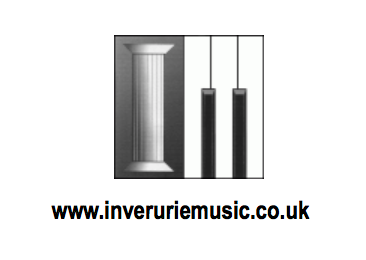 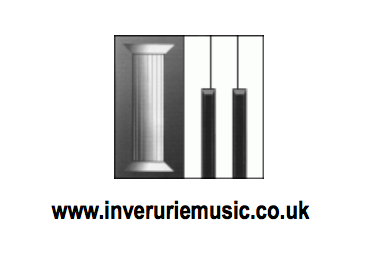 Membership Subscription Form Season 2023-24Your information will be kept securely and you will be contacted about concerts/musical activities and events. These arrangements can be cancelled at any time by contacting inveruriemusic@gmail.comSubscription Cost for season (6 concerts)	Quantity	Total£48 for full price membership	     		     Free for under 25s in full-time education,
and those receiving disability or low-income benefits	     		     Optional donation to the Inverurie Music Award Scheme			     Gift Aid your donation?  Yes/No (see attached note)		     		Total paid		     Choose a payment option – preferably by bank transfer(cheques payable to Inverurie Music or cash also welcome)Bank Details: Sort Code 80-08-41 Account No. 00842458(adding your name and ‘IM sub’ as a reference)Send the form and payment if appropriate to Inverurie Music, c/o Benview Cottage, Chapel of Garioch, Inverurie AB51 5HEOr, scan or take a photo of the form and send it to inveruriemusic@gmail.com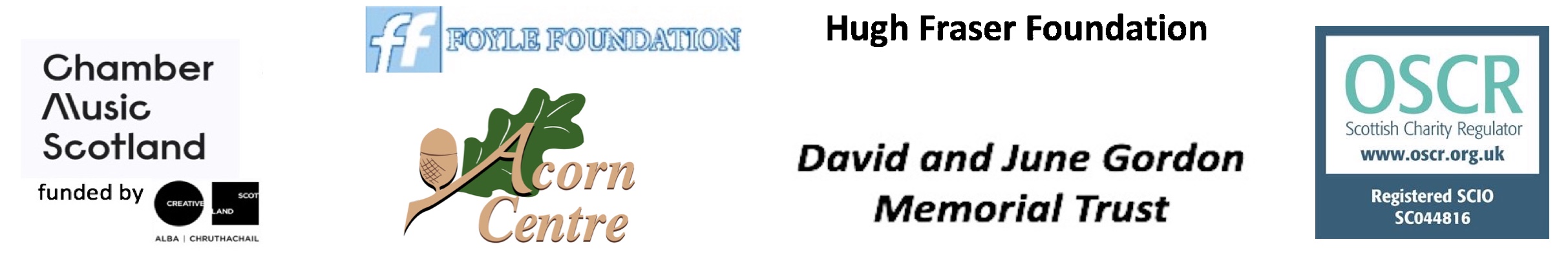 Membership Subscription Form Season 2023-24Your information will be kept securely and you will be contacted about concerts/musical activities and events. These arrangements can be cancelled at any time by contacting inveruriemusic@gmail.comSubscription Cost for season (6 concerts)	Quantity	Total£48 for full price membership	     		     Free for under 25s in full-time education,
and those receiving disability or low-income benefits	     		     Optional donation to the Inverurie Music Award Scheme			     Gift Aid your donation?  Yes/No (see attached note)		     		Total paid		     Choose a payment option – preferably by bank transfer(cheques payable to Inverurie Music or cash also welcome)Bank Details: Sort Code 80-08-41 Account No. 00842458(adding your name and ‘IM sub’ as a reference)Send the form and payment if appropriate to Inverurie Music, c/o Benview Cottage, Chapel of Garioch, Inverurie AB51 5HEOr, scan or take a photo of the form and send it to inveruriemusic@gmail.comInverurie Music Award SchemeThis award scheme aims to benefit young musicians from Alford, Inverurie, Kemnay and Meldrum Academies to develop their musical skills and benefit from participation in musical activities. The young musicians can apply for financial support to help with their musical activities.A range of musical activities and related expenses will be considered for funding.The following list gives examples of what may be supported but does not cover all possibilities:Music lessons or workshops.Travel/accommodation related to music lessons, workshops or music competitions.Books, printed music and materials for the study of music.The purchase or repair of instruments and/or accessories for instruments.Software to facilitate musical composition. Equipment to record music.Donations to the Inverurie Music Award Scheme fund are very welcome. More information can be found at inveruriemusic.org or on our social media.Please add Gift Aid to allow Inverurie Music to reclaim 25p for every £1 donated.Gift Aid declaration: I would like Inverurie Music to treat this donation and any future donations as Gift Aid for reclaiming tax. I personally have paid or will pay an amount of Income Tax or Capital Gains Tax for the current tax year (6th April to 5th April) that is at least equal to the amount of tax claimed by all the charities (and any Community Amateur Sports Clubs – CASCs) that I donate to in the current year. I understand other taxes such as VAT and Council Tax do not qualify. I also understand that the charity will reclaim 25p of tax on every £1 that I have given.Please notify Inverurie Music if you: want to cancel this declaration change your name or home address no longer pay sufficient tax on your income and/or capital gainsIf you pay Income Tax at the higher or additional rate and want to receive the additional tax relief due to you, you must include all your Gift Aid donations on your Self-Assessment tax return or ask HM Revenue and Customs to adjust your tax code.Inverurie Music Award SchemeThis award scheme aims to benefit young musicians from Alford, Inverurie, Kemnay and Meldrum Academies to develop their musical skills and benefit from participation in musical activities. The young musicians can apply for financial support to help with their musical activities.A range of musical activities and related expenses will be considered for funding.The following list gives examples of what may be supported but does not cover all possibilities:Music lessons or workshops.Travel/accommodation related to music lessons, workshops or music competitions.Books, printed music and materials for the study of music.The purchase or repair of instruments and/or accessories for instruments.Software to facilitate musical composition. Equipment to record music.Donations to the Inverurie Music Award Scheme fund are very welcome. More information can be found at inveruriemusic.org or on our social media.Please add Gift Aid to allow Inverurie Music to reclaim 25p for every £1 donated.Gift Aid declaration: I would like Inverurie Music to treat this donation and any future donations as Gift Aid for reclaiming tax. I personally have paid or will pay an amount of Income Tax or Capital Gains Tax for the current tax year (6th April to 5th April) that is at least equal to the amount of tax claimed by all the charities (and any Community Amateur Sports Clubs – CASCs) that I donate to in the current year. I understand other taxes such as VAT and Council Tax do not qualify. I also understand that the charity will reclaim 25p of tax on every £1 that I have given.Please notify Inverurie Music if you: want to cancel this declaration change your name or home address no longer pay sufficient tax on your income and/or capital gainsIf you pay Income Tax at the higher or additional rate and want to receive the additional tax relief due to you, you must include all your Gift Aid donations on your Self-Assessment tax return or ask HM Revenue and Customs to adjust your tax code.Name:Addressincluding postcode: (tick if preferred means of contact)Email: (tick if preferred means of contact)Telephone:Signature:Date:      Please add the names of any additional subscribersPlease add the names of any additional subscribersPlease add the names of any additional subscribersName:Addressincluding postcode: (tick if preferred means of contact)Email: (tick if preferred means of contact)Telephone:Signature:Date:      Please add the names of any additional subscribersPlease add the names of any additional subscribersPlease add the names of any additional subscribers